FRASES APROPIADAS PARA INCLUIR EN OBSERVACIONES DE BOLETAS, EXPEDIENTES, REPORTES, NOTAS A PADRES DE FAMILIAFRASES APROPIADAS PARA INCLUIR EN OBSERVACIONES DE BOLETAS, EXPEDIENTES, REPORTES, NOTAS A PADRES DE FAMILIAFRASES APROPIADAS PARA INCLUIR EN OBSERVACIONES DE BOLETAS, EXPEDIENTES, REPORTES, NOTAS A PADRES DE FAMILIAFRASES APROPIADAS PARA INCLUIR EN OBSERVACIONES DE BOLETAS, EXPEDIENTES, REPORTES, NOTAS A PADRES DE FAMILIAFRASES APROPIADAS PARA INCLUIR EN OBSERVACIONES DE BOLETAS, EXPEDIENTES, REPORTES, NOTAS A PADRES DE FAMILIAFRASES APROPIADAS PARA INCLUIR EN OBSERVACIONES DE BOLETAS, EXPEDIENTES, REPORTES, NOTAS A PADRES DE FAMILIAINDICAR AL ALUMNO CON LENTO APRENDIZAJE O INMADUREZCOMPORTAMIENTOASPECTOS DE PERSONALIDADCRECIMIENTO-MEJORAMIENTORENDIMIENTO NORMALALUMNO SOBRESALIENTENecesita practicar la expresión oral a diario.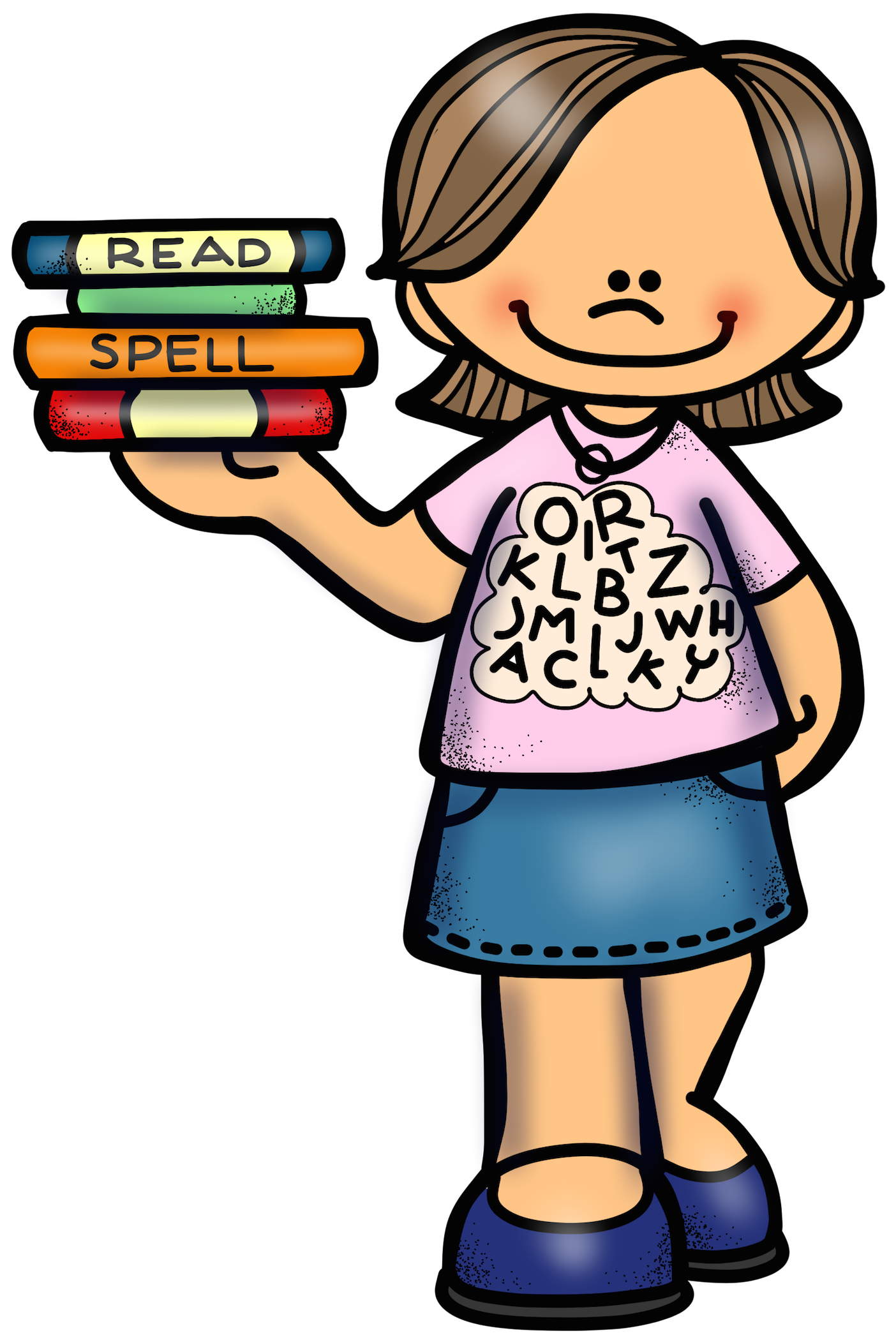 A veces falta el respeto a las opiniones de sus compañeros.Está mejorando en auto-confianzaLe falta responsabilizarse en el cumplimiento de su tareaSeguido se ofrece para ayudarTiene interés en aprenderNecesita apoyo para retener algunos procesos: suma, resta…No le preocupa su comportamiento.Responde bien con palabras positivasMejora poco a pocoSu actitud hacia la escuela es positivaTiene muchas habilidades y las utilizaSu rendimiento en            no es consistenteSueña despierto excesivamenteNo participaAhora acepta sus responsabilidades muy bienTrabaja bien con sus compañerosPiensa claramenteTrabaja con demasiada rapidez y descuida mucho los detalles.Necesita tener un comportamiento más aceptableNecesita tomar parte más activa en actividades grupales.Gracias por su apoyo en casaDemuestra orgullo en su trabajoEs ordenado y originalLa mayoría de sus errores son debido a descuido o falta de atenciónEstá aprendiendo como escuchar y compartir, reforzar en casaRara vez se propone como voluntario para alguna actividadLa atención prestada en casa le ha ayudado muchoSigue instrucciones adecuadamenteEntiende conceptos muy avanzadosAunque parece estar interesado en sus estudios, no entrega sus trabajos puntualmente.No sabe cómo resolver sus problemas y lo quiere hacer agrediendo a sus compañerosTiene una personalidad agradableSu lectura está mejorandoTrabaja limpia y ordenadamenteSu vocabulario es extensoFRASES APROPIADAS PARA INCLUIR EN OBSERVACIONES DE BOLETAS, EXPEDIENTES, REPORTES, NOTAS A PADRES DE FAMILIAFRASES APROPIADAS PARA INCLUIR EN OBSERVACIONES DE BOLETAS, EXPEDIENTES, REPORTES, NOTAS A PADRES DE FAMILIAFRASES APROPIADAS PARA INCLUIR EN OBSERVACIONES DE BOLETAS, EXPEDIENTES, REPORTES, NOTAS A PADRES DE FAMILIAFRASES APROPIADAS PARA INCLUIR EN OBSERVACIONES DE BOLETAS, EXPEDIENTES, REPORTES, NOTAS A PADRES DE FAMILIAFRASES APROPIADAS PARA INCLUIR EN OBSERVACIONES DE BOLETAS, EXPEDIENTES, REPORTES, NOTAS A PADRES DE FAMILIAFRASES APROPIADAS PARA INCLUIR EN OBSERVACIONES DE BOLETAS, EXPEDIENTES, REPORTES, NOTAS A PADRES DE FAMILIAINDICAR AL ALUMNO CON LENTO APRENDIZAJE O INMADUREZCOMPORTAMIENTOASPECTOS DE PERSONALIDADCRECIMIENTO-MEJORAMIENTORENDIMIENTO NORMALALUMNO SOBRESALIENTESe confunde con las instrucciones por escritoDesea tener más responsabilidades pero no cumple.Fácilmente se da por vencido en algunas actividadesTiene deseo de mejorar en su trabajoTiene buen sentido del humorEs muy responsable de su trabajoNecesita escuchar con atenciónA veces ayuda bien, cuando recuerda las reglas del salón o la escuela.Es tímido para pedir ayuda.Ha demostrado crecimiento enSiempre ayuda a poner en orden el salón antes de salir.Le gusta ser líderTiene dificultad para terminar sus trabajos de manera individualNo siempre utiliza su tiempo eficientemente.Necesita aprender las reglas de seguridad dentro y fuera de la escuela.Trata de complacer a todosLe hace falta organización en sus materiales, frecuentemente los pierde y los deja regados.Tiene problemas para concentrarseTrabaja bienEntiende pero trabaja lentamenteNecesita desarrollar un respeto por la propiedad del salón y/o la escuela.Tiene buenos hábitos de trabajoNo participaTiene potencial para llegar a ser líder peroEs agradecidoNecesita apoyo particular enLe falta pensar en los sentimientos de otrosEs amistoso y respetuoso con todos.FRASES APROPIADAS PARA INCLUIR EN OBSERVACIONES DE BOLETAS, EXPEDIENTES, REPORTES, NOTAS A PADRES DE FAMILIAFRASES APROPIADAS PARA INCLUIR EN OBSERVACIONES DE BOLETAS, EXPEDIENTES, REPORTES, NOTAS A PADRES DE FAMILIAFRASES APROPIADAS PARA INCLUIR EN OBSERVACIONES DE BOLETAS, EXPEDIENTES, REPORTES, NOTAS A PADRES DE FAMILIAFRASES APROPIADAS PARA INCLUIR EN OBSERVACIONES DE BOLETAS, EXPEDIENTES, REPORTES, NOTAS A PADRES DE FAMILIAFRASES APROPIADAS PARA INCLUIR EN OBSERVACIONES DE BOLETAS, EXPEDIENTES, REPORTES, NOTAS A PADRES DE FAMILIAFRASES APROPIADAS PARA INCLUIR EN OBSERVACIONES DE BOLETAS, EXPEDIENTES, REPORTES, NOTAS A PADRES DE FAMILIAINDICAR AL ALUMNO CON LENTO APRENDIZAJE O INMADUREZCOMPORTAMIENTOASPECTOS DE PERSONALIDADCRECIMIENTO-MEJORAMIENTORENDIMIENTO NORMALALUMNO SOBRESALIENTEFrecuentemente olvida sus materiales.Está aprendiendo a escuchar y sigue las instrucciones mejorNo tiene interés enEs distraídoEstá trabajando mucho mejor enHabla cuando no debe y no permite que otros hablen o expresen sus opinionesNecesita continuar con apoyo en              porque se nota un mejor rendimiento desde que le prestan atención en su lectura diaria.Actúa antes de pensarNecesita supervisión directaEs muy hábil en actividades psicomotorasSiempre quiere participar.